1A	Wie lautet die Frage nach der Uhrzeit? Notiere sie in den Kästchen.B	Ecris l’heure. (Notiere die Uhrzeit.)1.	 Lundi      et mardi, je suis au collège  de huit heures à quatre heures et demie 			 .2.	Aujourd’hui, c’est  mercredi      . Les cours commencent  à neuf heures	 .3.	 Jeudi      , je suis au gymnase d’une heure et demie à trois heures vingt-cinq			 .4.	C’est  vendredi      . Je vais à un cours de musique avec mon frère  à quatre heures et		 demie	 .5.	 Samedi      , je regarde la télé  de huit heures et quart à dix heures	 .6.	C’est déjà  dimanche      !  Je vais chez ma grand-mère à quatre heures	 .3	Décris la journée de Fleur. Ecris une phrase pour chaque image. 
(Beschreibe den Tagesablauf von Fleur. Schreibe einen Satz zu jedem Bild.)1.	 A six heures et demie, Fleur est au lit./Fleur est au lit à six heures et demie. 	2.	 Fleur va aux toilettes à sept heures. 	3.	 Fleur a un cours de musique de dix heures cinq à midi. 	4.	 Fleur est/mange (Fleur et son ami/copain sont/mangent) à la cantine à midi dix.	5.	 Fleur est au CDI à une heure. 	6.	 Fleur rentre à la maison à cinq heures moins le quart.	7.	 Fleur range sa chambre à six heures.	8.	 Fleur et sa famille mangent à huit heures moins vingt.	4	Mache Vorschläge mithilfe der angegebenen Wörter. Kreuze die möglichen Antworten an.1.	écouter / un CD	 On écoute un CD ensemble?	2.	faire / les devoirs	 On fait les devoirs ensemble?	3.	regarder / une BD	 On regarde une BD ensemble?	4.	préparer / un gâteau	 On prépare un gâteau ensemble?	5A	In dem Silbenrätsel verbergen sich verschiedene Orte und ein Name. Finde die Wörter. Vervollständige anschließend die Sätze mit der korrekten Form von aller und den gefundenen Wörtern.B	Trouve la bonne réponse pour chaque question. (Finde die passende Antwort zu jeder Frage.)8	Réponds aux questions et utilise ne … pas. (Antworte und benütze ne … pas.)1.	Tu aimes les devoirs? – Non,  je n’aime pas les devoirs.	2.	Tu travailles pour l’école en vacances?  –  Non, quand je suis en vacances, je ne travaille 		 pas pour l’école.	Kopiervorlage 1U4Unité 4 FördernUnité 4 FördernUnité 4 FördernUnité 4 FördernUnité 4 FördernQuelleheure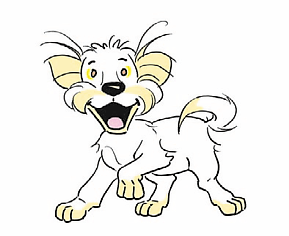 est–il?1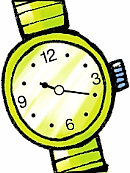 1.	 Il est dix heures vingt.	2.	 Il est onze heures moins le quart.	3.	 Il est onze heures moins vingt-cinq.	4.	 Il est dix heures cinq. 	5.	 Il est dix heures et demie.	6.	 Il est onze heures moins cinq.	4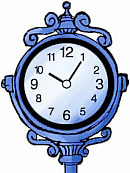 1.	 Il est dix heures vingt.	2.	 Il est onze heures moins le quart.	3.	 Il est onze heures moins vingt-cinq.	4.	 Il est dix heures cinq. 	5.	 Il est dix heures et demie.	6.	 Il est onze heures moins cinq.	3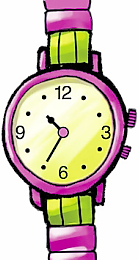 1.	 Il est dix heures vingt.	2.	 Il est onze heures moins le quart.	3.	 Il est onze heures moins vingt-cinq.	4.	 Il est dix heures cinq. 	5.	 Il est dix heures et demie.	6.	 Il est onze heures moins cinq.	2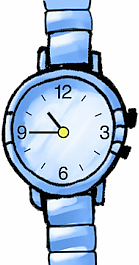 1.	 Il est dix heures vingt.	2.	 Il est onze heures moins le quart.	3.	 Il est onze heures moins vingt-cinq.	4.	 Il est dix heures cinq. 	5.	 Il est dix heures et demie.	6.	 Il est onze heures moins cinq.	5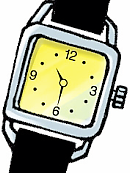 1.	 Il est dix heures vingt.	2.	 Il est onze heures moins le quart.	3.	 Il est onze heures moins vingt-cinq.	4.	 Il est dix heures cinq. 	5.	 Il est dix heures et demie.	6.	 Il est onze heures moins cinq.	6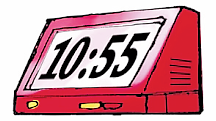 2	Regarde le plan. Puis complète les phrases avec les mots qui manquent. 
(Schau dir den Plan an. Vervollständige dann die Sätze mit den Wörtern, die fehlen.)Lundi: 	 8 h 00 – 16 h 30: école2	Regarde le plan. Puis complète les phrases avec les mots qui manquent. 
(Schau dir den Plan an. Vervollständige dann die Sätze mit den Wörtern, die fehlen.)Mardi: 	 8 h 00 – 16 h 30: école2	Regarde le plan. Puis complète les phrases avec les mots qui manquent. 
(Schau dir den Plan an. Vervollständige dann die Sätze mit den Wörtern, die fehlen.)Mercredi: 	 9 h 00: école2	Regarde le plan. Puis complète les phrases avec les mots qui manquent. 
(Schau dir den Plan an. Vervollständige dann die Sätze mit den Wörtern, die fehlen.)Jeudi: 	 13 h 30 – 15 h 25 E.P.S. (gymnase)2	Regarde le plan. Puis complète les phrases avec les mots qui manquent. 
(Schau dir den Plan an. Vervollständige dann die Sätze mit den Wörtern, die fehlen.)Vendredi: 	 16 h 30 cours de musique2	Regarde le plan. Puis complète les phrases avec les mots qui manquent. 
(Schau dir den Plan an. Vervollständige dann die Sätze mit den Wörtern, die fehlen.)Samedi: 	 20 h 15 – 22 h 00 regarder la télé2	Regarde le plan. Puis complète les phrases avec les mots qui manquent. 
(Schau dir den Plan an. Vervollständige dann die Sätze mit den Wörtern, die fehlen.)Dimanche: 	 16 h 00 grand-mèreKopiervorlage 2U4Unité 4 FördernUnité 4 FördernUnité 4 FördernUnité 4 FördernUnité 4 Fördern16 h 3027 h 00310 h 05–12 h 00412 h 10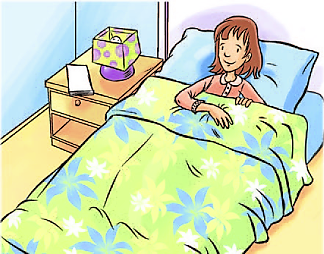 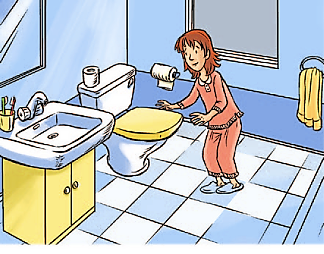 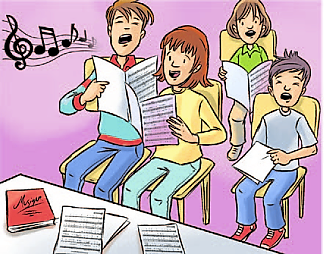 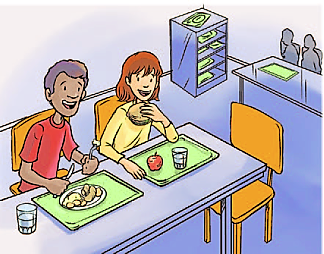 513 h 00616 h 45718 h 00819 h 40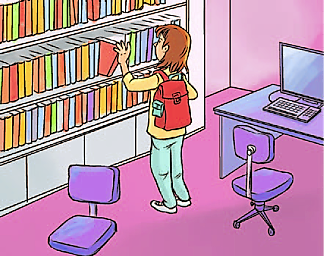 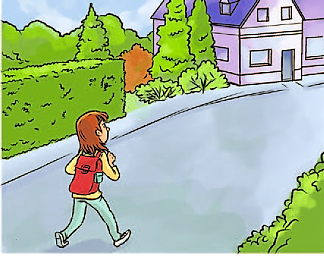 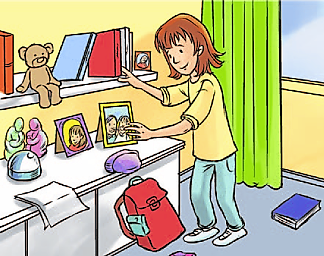 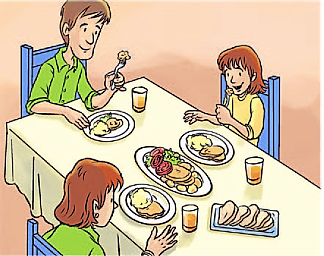 XBonne idée!C’est dommage.XD’accord.Pardon.XBien sûr.Ça va?Chut!XOui, c’est cool.Kopiervorlage 3U4Unité 4 FördernUnité 4 FördernUnité 4 FördernUnité 4 FördernUnité 4 FörderncanlettesrietinePagymintoinasefirmerieMaris1.	Je  vais    à la  cantine.	 2.	Léo  va    aux  toilettes.	3.	Vous  allez    à  Paris.	4.	Les filles  vont    chez  Marie.	5.	Tu  vas    à l’ infirmerie.	6.	Nous  allons    au  gymnase.	1.	 Tu vas où?  2.	 Vous allez où?3.	 Léo, il va où?  a.	Il va à la maison de la presse. b.	Je rentre à la maison. c.	Nous allons au collège.6	Coche la bonne réponse. (Kreuze die korrekte Antwort an.)Un nouveau:	Où est le CDI, s’il te plaît?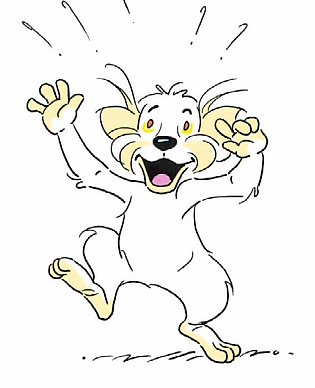 7	Le garçon dit quoi? 
(Was sagt der Junge?)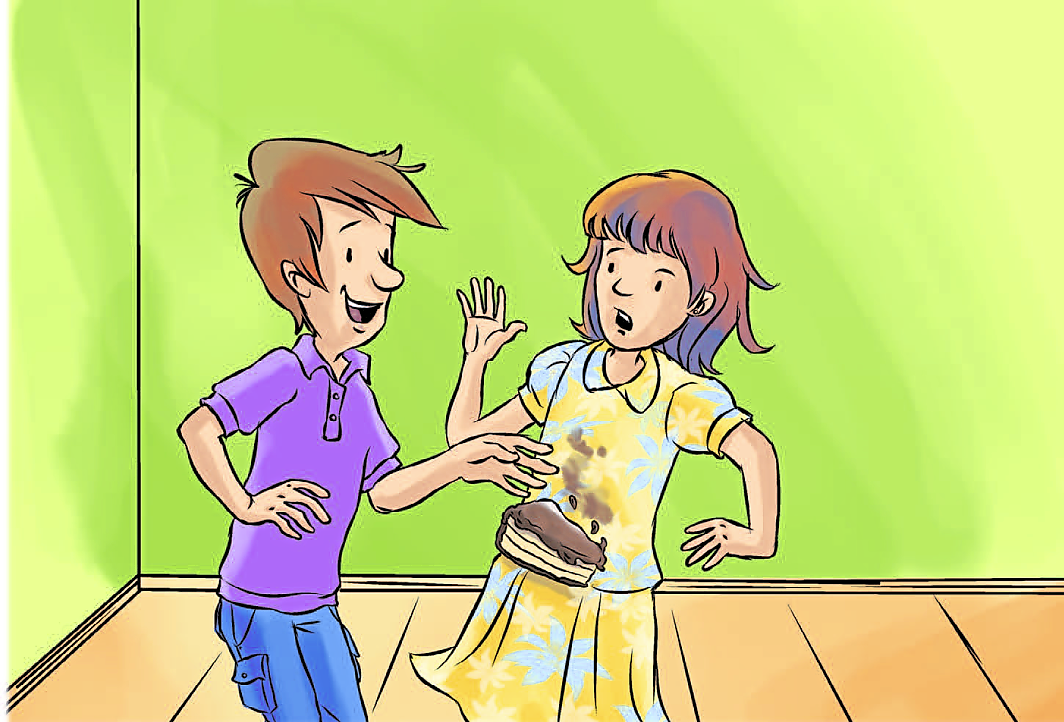 